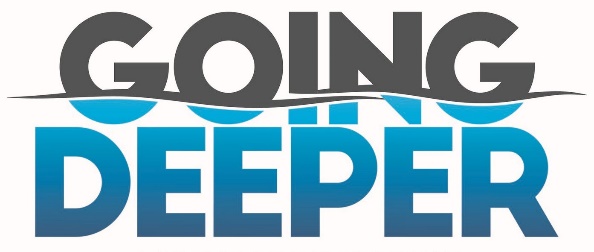 Only Jesus! 2 Corinthians 12:9-10A.	My Weakness = His Strength v9-10Jesus: My Grace is Sufficient for youMy Power is made Perfect in WeaknessPaul: Therefore, I will Boast about my WeaknessesSo Christ’s Power may Rest on meFor Christ’s sake, I Delight in WeaknessesWhen I am Weak, then I am StrongB.	SovereignJesus is in Control! He reigns SupremeHe has All Authority! He is Lord and MasterHe knows what is BestAll Time is before HimC.	SurrenderSince Jesus knows All, we can Trust HimHe already knows the AnswerPaul wanted his own Way: He wanted Jesus to remove the ThornChristian life: Don’t Strive! Don’t try to do your BestYou can’t live the Christian life in your own AbilityLet Jesus Live His life in you; He is the only One who CanThe Goal for you is to Become like JesusDon’t Strive! Come to the place of SurrenderSurrender is the place of StrengthD.	StrengthMy Weakness Demonstrates Christ’s PowerJesus Transforms my Weakness into His StrengthHonolulu Assembly of God  Going Deeper!  March 3, 2024